Österreichischer Aeroclub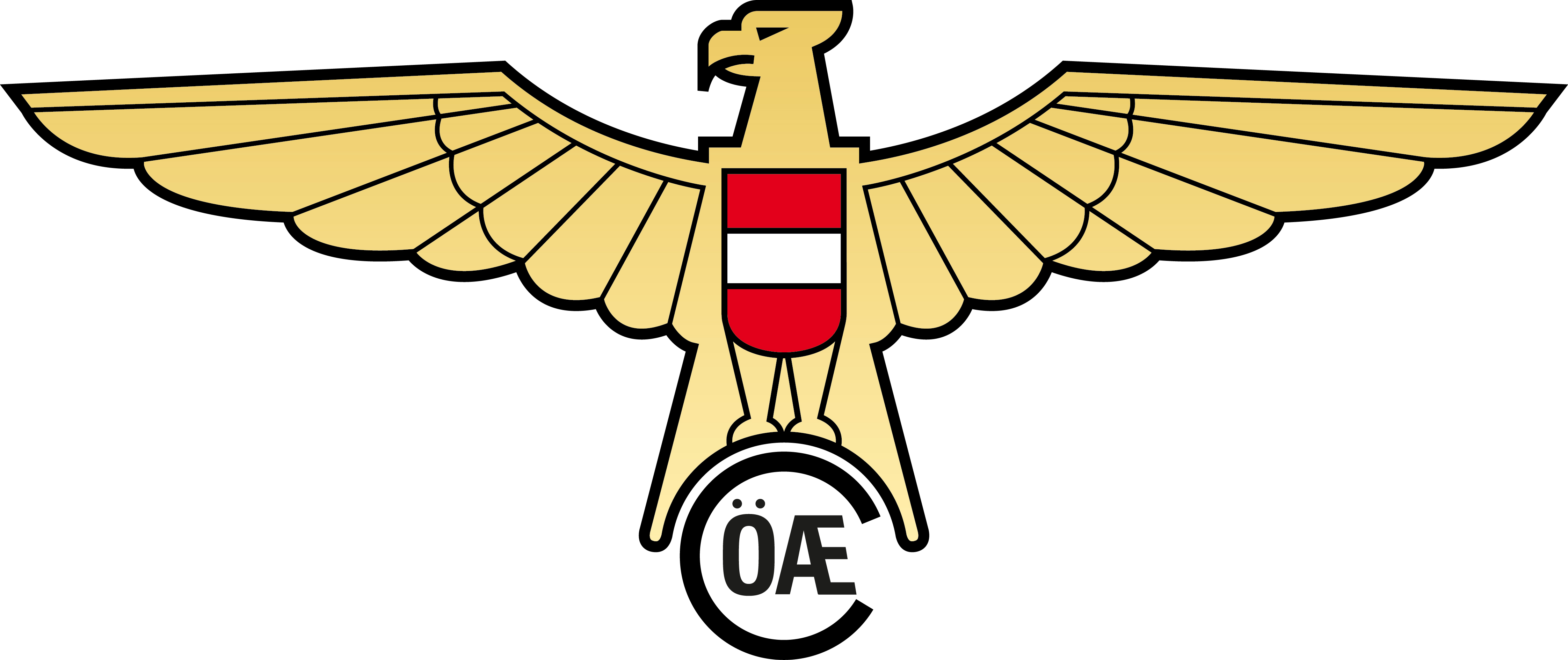 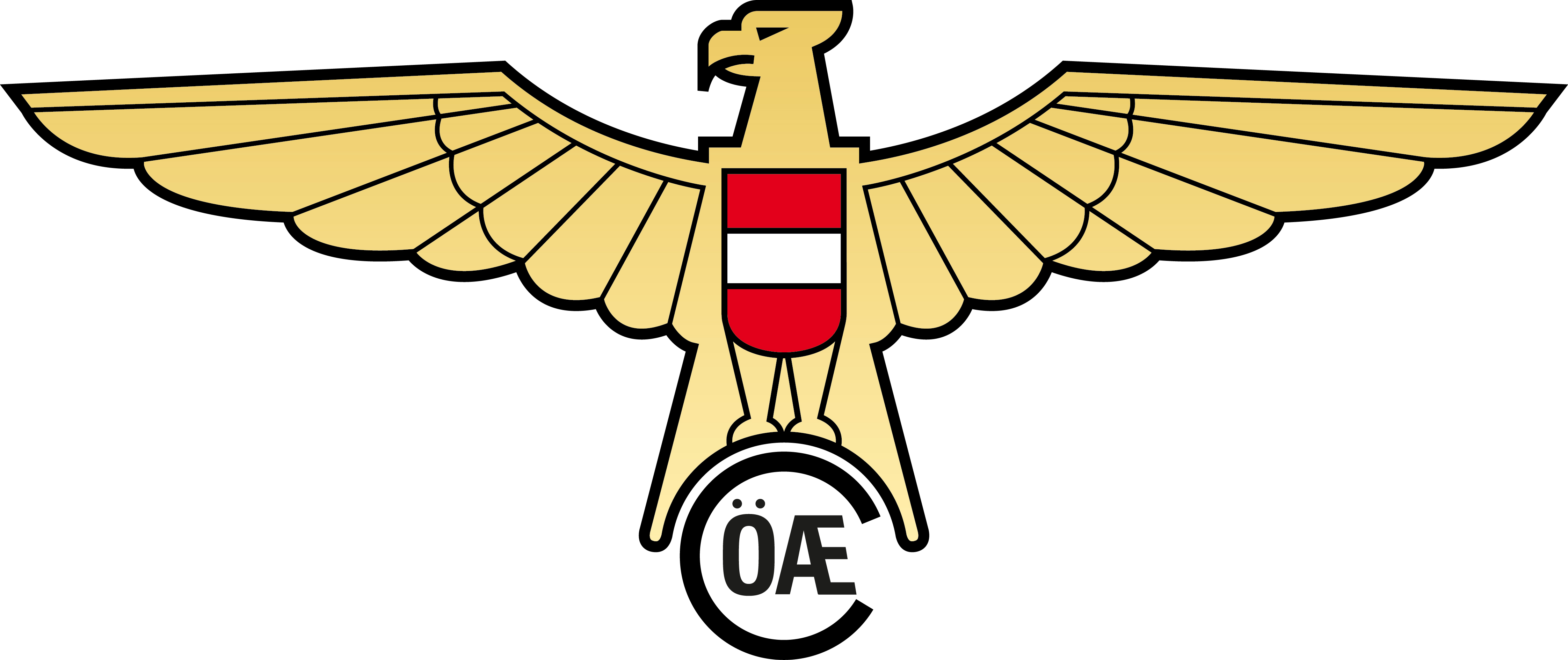 Sektion ModellflugsportPrinz Eugenstraße 12A-1040 WienTel.: +43 (1) 5051028-77modellflug@aeroclub.atFörderrichtlinien der Sektion ModellflugsportAus Mitteln der Bundessektion Modellflugsport fördern wir folgende Infrastrukturprojekte unserer Vereine:Investitionen in die Sicherheit, wie Sicherheitsnetze, Fangzäune etc. (auch Erneuerungen)Investitionen in die Flugplatzinfrastruktur wie Sanitäranlagen, Wasseranschlüsse, Vereinsheime, Rasenmäher, Wetterstationen, Startpisten. Investitionen in leiseres Fliegen, dazu zählen Stromanschlüsse, Photovoltaik, Netzteile wenn sie beim Verein fix installiert sind.Ausgaben für Behörden (Widmungskosten, ACG Bescheide), jedoch keine Rechtsanwaltskosten bei juristischen Differenzen.Was fördern wir dezidiert nicht:Laufende Betriebskosten der Vereine (Pacht, Strom, Wasser, Versicherungen)Kommerzielle Veranstaltungen, wie Schaufliegen, Basare, Spartentreffen.ModellflugzeugeVereinsfeiernVereinsbekleidungBiergarnituren, Kühlschränke, Durchlaufkühler, Geschirrspüler, Griller etc.Im Zweifelsfall entscheidet der Landessektionsleiter!Förderbedingungen:Zur Gänze ausgefüllte Förderdrucksorte, unterzeichnet lt. ZVROriginalrechnung, ausgestellt auf den Verein, aus dem laufenden Jahr Zahlungsbeleg über die erfolgte Bezahlung des RechnungsbetragesDie Förderanträge sind mittels Förderdrucksorte und den erforderlichen Unterlagen an den jeweiligen Landessektionsleiter zu richten. Dieser entscheidet je nach zur Verfügung stehender Quote und Anzahl der eingereichten Anträge über die Förderhöhe und veranlasst über die Bundessektion die Zuteilung.